_________________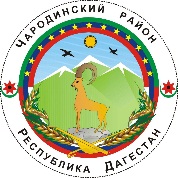 АДМИНИСТРАЦИЯМУНИЦИПАЛЬНОГО ОБРАЗОВАНИЯ «ЧАРОДИНСКИЙ РАЙОН»       П О С Т А Н О ВЛ Е Н И Еот 09 июня 2021 г. № 164с. ЦурибОб утверждении Положения об организации транспортного обслуживания населения на муниципальных маршрутах регулярных перевозок пассажиров и багажа автомобильным транспортом на территории муниципального образования «Чародинский район» по регулируемым и нерегулируемым тарифам В соответствии со статьей 16 Федерального закона от 06.10.2003 № 131-ФЗ   «Об общих принципах организации местного самоуправления в Российской Федерации», Федеральным законом от 13.07.2015 № 220-ФЗ «Об организации регулярных перевозок пассажиров и багажа автомобильным транспортом и городским наземным электрическим транспортом в Российской Федерации и о внесении изменений в отдельные законодательные акты Российской Федерации», Законом Республики Дагестан от 05.05.2012 № 26 «Об организации регулярных перевозок пассажиров и багажа автомобильным транспортом и городским наземным электрическим транспортом в Республике Дагестан (с изменениями на 07.02.2019)», руководствуясь Уставом муниципального образования «Чародинский район», Администрация муниципального образования «Чародинский район»  п о с т а н о в л я е т:Утвердить Положение об организации транспортного обслуживания населения на муниципальных маршрутах регулярных перевозок пассажиров и багажа автомобильным транспортом на территории муниципального образования «Чародинский район» по регулируемым и нерегулируемым тарифам (прилагается).Настоящее постановление опубликовать в районной газете «Ч1арада» и разместить на официальном сайте Администрации муниципального образования «Чародинский район» в информационно-телекоммуникационной сети «Интернет».Направить настоящее постановление   в Министерство юстиции РД для включения в регистр муниципальных нормативных правовых актов в установленный законом срок.В течении трех дней после дня принятия направить настоящее постановление в прокуратуру для проведения антикоррупционной экспертизы и проверки на предмет законности.Контроль за исполнением настоящего постановления возложить на заместителя главы Администрации муниципального образования «Чародинский район» Арабиева Г.А. Глава Администрации муниципального образования                                             «Чародинский район»                                                                                        М.А.Магомедов Утверждено постановлением Администрации   муниципального образования «Чародинский район»  от 9 июня 2021 №164 Положение об организации транспортного обслуживания населения на муниципальных маршрутах регулярных перевозок пассажиров и багажа автомобильным транспортом на территории муниципального образования «Чародинский район»  по регулируемым и нерегулируемым тарифамГлава 1. Общие положения1. Настоящее Положение об организации транспортного обслуживания населения на муниципальных маршрутах регулярных перевозок пассажиров и багажа автомобильным транспортом на территории муниципального образования «Чародинский район»  по регулируемым и нерегулируемым тарифам (далее - Положение) регламентирует порядок и условия осуществления транспортного обслуживания населения пассажирским транспортом на маршрутах регулярных перевозок пассажиров и багажа на территории муниципального образования «Чародинский район»  по регулируемым и нерегулируемым тарифам (далее - транспортное обслуживание населения), функции, обязанности и ответственность сторон, осуществление контроля за работой пассажирского транспорта и качеством обслуживания населения юридическими лицами и индивидуальными предпринимателями, принимающих участие в транспортном обслуживании и в его организации.2. Положение разработано в соответствии с Федеральным законом от 06.10.2003 № 131-ФЗ «Об общих принципах организации местного самоуправления в Российской Федерации», Федеральным законом от 13.07.2015 № 220-ФЗ «Об организации регулярных перевозок пассажиров и багажа автомобильным транспортом и городским наземным электрическим транспортом в Российской Федерации и о внесении изменений в отдельные законодательные акты Российской Федерации», Федеральным законом от 10.12.1995 № 196-ФЗ «О безопасности дорожного движения», Федеральным законом от 08.11.2007 № 259-ФЗ «Устав автомобильного транспорта и городского наземного электрического транспорта», Федеральным законом от 05.04.2013 № 44-ФЗ «О контрактной системе в сфере закупок товаров, работ, услуг для обеспечения государственных и муниципальных нужд», постановлением Правительства Российской Федерации от 14.02.2009 № 112 «Об утверждении Правил перевозок пассажиров и багажа автомобильным транспортом и городским наземным электрическим транспортом», приказом Министерства транспорта России от 15.01.2014 № 7 «Об утверждении Правил обеспечения безопасности перевозок пассажиров и грузов автомобильным транспортом и городским наземным электрическим транспортом и Перечня мероприятий по подготовке работников юридических лиц и индивидуальных предпринимателей, осуществляющих перевозки автомобильным транспортом и городским наземным электрическим транспортом, к безопасной работе и транспортных средств к безопасной эксплуатации».3. Действие настоящего Положения распространяется на всех юридических лиц, индивидуальных предпринимателей, участников договора простого товарищества, имеющих лицензию на осуществление пассажирских перевозок автомобильным транспортом, которые осуществляют или намерены осуществлять регулярные перевозки пассажиров и багажа автомобильным транспортом по муниципальным маршрутам регулярных перевозок на территории муниципального образования «Чародинский район»  по регулируемым и нерегулируемым тарифам (далее — Перевозчики).4. Настоящее положение определяет общие условия выполнения работ по перевозке пассажиров и багажа автомобильным транспортом по регулярным маршрутам муниципального образования «Чародинский район» по регулируемым и нерегулируемым тарифам и определяет расходные обязательства бюджета муниципального образования «Чародинский район» по их финансированию.5. Организация транспортного обслуживания населения основывается на следующих основных принципах: безопасность пассажирских перевозок автомобильным транспортом;доступность пассажирских перевозок автомобильным транспортом;качество пассажирских перевозок автомобильным транспортом (в соответствии с номенклатурой показателей качества транспортных услуг на пассажирские перевозки ГОСТ Р 51004-96 и характеристики качества транспортных услуг, а также терминов и определений ГОСТ Р 51006-96);равенство доступа перевозчиков к участию в осуществлении пассажирских перевозок.Для целей настоящего Положения используются следующие понятия:уполномоченный орган - администрация муниципального образования «Чародинский район»;организация регулярных перевозок - комплекс мероприятий, в соответствии с действующим законодательством Российской Федерации, реализуемых в целях удовлетворения потребностей населения в регулярных перевозках пассажиров и багажа автомобильным транспортом на регулярных маршрутах муниципального образования «Чародинский район» по регулируемым и нерегулируемым тарифам; изменение маршрута - изменение пути следования транспортных средств между промежуточными остановочными пунктами или продление, а равно сокращение действующего маршрута от начального или конечного остановочного пункта, внесенное в реестр маршрутов;отмена маршрута - исключение конкретного (отдельного) маршрута из реестра муниципальных маршрутов регулярных перевозок;регулярные перевозки по регулируемым тарифам - регулярные перевозки, осуществляемые с применением тарифов, установленных органами государственной власти субъектов Российской Федерации или органами местного самоуправления муниципального района, и предоставлением всех льгот на проезд, утвержденных в установленном порядке;регулярные перевозки по нерегулируемым тарифам - регулярные перевозки, осуществляемые с применением тарифов, установленных перевозчиком;свидетельство об осуществлении перевозок по маршруту регулярных перевозок - документ, подтверждающий право осуществления регулярных перевозок по нерегулируемым тарифам по маршруту регулярных перевозок;7. Иные понятия и термины, используемые в настоящем Положении, применяются в том значении, в котором они используются в Федеральном законе от 6 октября 2003 года № 131-ФЗ «Об общих принципах организации местного самоуправления в Российской Федерации», Федеральном законе от 8 ноября 2007 года № 259-ФЗ «Устав автомобильного транспорта и городского наземного электрического транспорта», Федеральном законе от 13 июля 2015 года    № 220-ФЗ «Об организации регулярных перевозок пассажиров и багажа автомобильным транспортом и городским наземным электрическим транспортом в Российской Федерации и о внесении изменений в отдельные законодательные акты Российской Федерации» (далее - Федеральный закон № 220-ФЗ), Федеральном законе от 10 декабря 1995 года № 196-ФЗ «О безопасности дорожного движения», постановлении Правительства Российской Федерации от 14 февраля 2009 года № 112 «Об утверждении Правил перевозок пассажиров и багажа автомобильным транспортом и городским наземным электрическим транспортом», Законом Республики Дагестан от 05.05.2012 № 26 «Об организации регулярных перевозок пассажиров и багажа автомобильным транспортом и городским наземным электрическим транспортом в Республике Дагестан (с изменениями на 07.02.2019)», других нормативных правовых актах, регулирующих деятельность в сфере перевозок пассажиров и багажа, приказом Министерства транспорта России от 15.01.2014 № 7 «Об утверждении Правил обеспечения безопасности перевозок пассажиров и грузов автомобильным транспортом и городским наземным электрическим транспортом и Перечня мероприятий по подготовке работников юридических лиц и индивидуальных предпринимателей, осуществляющих перевозки автомобильным транспортом и городским наземным электрическим транспортом, к безопасной работе и транспортных средств к безопасной эксплуатации».Глава 2. Полномочия уполномоченного органа	8. К полномочиям уполномоченного органа относятся:    определение потребности населения в транспортном обслуживании на территории муниципального образования «Чародинский район» на основании анализа интенсивности пассажиропотока и состояния рынка транспортных услуг, проведение прогнозирования развития транспортного обслуживания населения, установление вида, общего количества и класса транспортных средств, необходимых для выполнения пассажирских перевозок по каждому муниципальному маршруту регулярных перевозок;    принятие нормативных правовых актов в сфере организации транспортного обслуживания населения и контроль за их исполнением;    разработка документа планирования регулярных перевозок;    ведение реестра муниципальных маршрутов регулярных перевозок пассажиров и багажа автомобильным транспортом муниципального образования «Чародинский район»;    организация транспортного обслуживания населения на социально значимых, праздничных мероприятиях в муниципальном образовании «Чародинский район»    утверждение и хранение расписаний регулярных маршрутов МО «Чародинский район»;    утверждение и хранение паспортов маршрутов;      принимать решения об установлении, изменении и отмене муниципальных маршрутов регулярных перевозок пассажиров и багажа автомобильным транспортом;    рассмотрение обращений граждан и предприятий всех форм собственности, контролирующих структур, муниципальных образований, региональных и федеральных органов власти в отношении транспортного обслуживания населения в муниципальном образовании «Чародинский район» в рамках своих полномочий;    разработка документации, с целью проведения открытого конкурса на право осуществления транспортного обслуживания населения на муниципальных маршрутах регулярных перевозок пассажиров и багажа автомобильным транспортом на территории муниципального образования «Чародинский район» по нерегулируемым тарифам, в соответствии с действующим законодательством РФ;   проведение открытого конкурса на право осуществления транспортного обслуживания населения на муниципальных маршрутах регулярных перевозок пассажиров и багажа автомобильным транспортом на территории муниципального образования «Чародинский район» по нерегулируемым тарифам;    оптимизация средств и методов управления в сфере выполнения работ по перевозке пассажиров и багажа автомобильным транспортом по регулярным маршрутам муниципального образования «Чародинский район»;    создание безопасных условий перевозки пассажиров, направленных на сокращение количества дорожно-транспортных происшествий и снижение тяжести их последствий;    оформлять, переоформлять и выдавать свидетельства об осуществлении перевозок по муниципальным маршрутам регулярных перевозок пассажиров и багажа автомобильным транспортом по нерегулируемым тарифам и карты этих маршрутов;	15) Осуществление функций муниципального заказчика при заключении муниципальных контрактов на выполнение работ, связанных с осуществлением регулярных перевозок по регулируемым тарифам в порядке, установленном законодательством Российской Федерации о контрактной системе в сфере закупок товаров, работ, услуг для обеспечения государственных и муниципальных нужд, с учетом положений Федерального закона от 13.07.2015 № 220-ФЗ;	16) Контроль исполнения обязательств, предусмотренных муниципальными контрактами, и требований нормативных правовых актов, регулирующих данную сферу деятельности, при выполнении работ по перевозке пассажиров и багажа автомобильным транспортом по регулярным маршрутам муниципального образования «Чародинский район», в том числе муниципальных контрактов на перевозку пассажиров и багажа по регулярным маршрутам муниципального образования «Чародинский район»  по регулируемым тарифам и выданных свидетельств об осуществлении перевозок по маршрутам регулярных перевозок по нерегулируемым тарифам;	17) Принятие в рамках имеющихся полномочий мер к перевозчикам в целях устранения ими нарушений требований законодательства, муниципальных правовых актов в сфере транспортного обслуживания населения и неисполнения ими обязательств по муниципальным контрактам;	18) Обращение в суд о прекращении действия свидетельства об осуществлении перевозок по маршрутам регулярных перевозок;	19) Осуществление информирования населения об организации муниципальных маршрутов регулярных перевозок, о выполняемых на них перевозках, о перевозчиках и других сведениях, необходимых потребителям транспортных услуг на территории муниципального образования;	20) Взаимодействие с органами государственной власти и органами местного самоуправления муниципальных образований Республики Дагестан по вопросам транспортного обслуживания населения на территории муниципального образования «Чародинский район»;	21) Контроль за обеспечением Перевозчиками свободного и своевременного доступа жителей муниципального образования к информации о работе автомобильного транспорта, осуществляющего перевозки пассажиров и багажа по маршрутам регулярных перевозок муниципального образования «Чародинский район»;	22) Осуществляют другие полномочия в сфере организации транспортного обслуживания населения в соответствии с федеральными законами, иными нормативными правовыми актами Российской Федерации.Глава 3. Формирование и ведение реестра муниципальных маршрутов регулярных перевозок	9. Формирование и ведение реестра муниципальных маршрутов регулярных перевозок осуществляется уполномоченным органом.	10.  В реестры муниципальных маршрутов регулярных перевозок помимо сведений, указанных в части 1 статьи 26 Федерального закона от 13.07.2015 № 220-ФЗ, могут быть включены сведения о периодичности (круглогодичный или сезонный) и регулярности (ежедневно или по дням недели) осуществления перевозок по муниципальным маршрутам регулярных перевозок.	11.  Реестр муниципальных маршрутов регулярных перевозок утверждается Распоряжением Главы муниципального образования «Чародинский район»;	12. Сведения, включенные в реестры муниципальных маршрутов регулярных перевозок, размещаются на официальном сайте Администрации муниципального образования «Чародинский район»;Глава 4. Организация регулярных перевозок пассажиров и багажапо маршрутам регулярных перевозокмуниципального образования «Чародинский район»по регулируемым тарифам 	13. Регулируемые тарифы на перевозки по муниципальным маршрутам регулярных перевозок устанавливаются уполномоченным органом местного самоуправления соответствующего муниципального района, городского поселения или городского округа в случае наделения их указанными государственными полномочиями в соответствии с законодательством Российской Федерации.	14. Автобусные остановочные пункты утверждаются реестром автобусных остановочных пунктов, утвержденным распоряжением Главы муниципального образования «Чародинский район»; 	15. Маршруты регулярных перевозок муниципального образования «Чародинский район» по регулируемым тарифам утверждаются реестром муниципальных маршрутов регулярных перевозок пассажиров и багажа автомобильным транспортом муниципального образования «Чародинский район» (далее – Реестр маршрутов). Автобусные остановочные пункты в реестр маршрутов включаются на основании утвержденного реестра автобусных остановочных пунктов.	16. Организация регулярных перевозок по регулируемым тарифам осуществляется в соответствии с требованиями Федерального закона от 05.04.2013 № 44-ФЗ «О контрактной системе в сфере закупок товаров, работ, услуг для обеспечения государственных и муниципальных нужд» (далее – Федеральный закон от 05.04.2013 № 44-ФЗ), включая закупки с единственным поставщиком по п. 4 ч. 1 ст. 93 Федерального закона от 05.04.2013 № 44-ФЗ.	17. Муниципальный контракт в соответствии с Федеральным законом от 05.04.2013 № 44-ФЗ может быть заключен с юридическими лицами независимо от их организационно-правовой формы и формы собственности и индивидуальными предпринимателями, имеющими лицензию на осуществление пассажирских перевозок автомобильным транспортом, а также соответствующие требованиям, установленным документацией о закупке.	18. Муниципальный контракт может заключаться на срок не более чем на 3 года.	19. Уполномоченный орган выдает на срок действия муниципального контракта карты маршрута регулярных перевозок в соответствии с максимальным количеством транспортных средств, необходимых для исполнения соответствующего контракта.	20. При оформлении карт маршрутов регулярных перевозок по регулируемым тарифам для выдачи Перевозчикам обратная сторона каждого бланка карты маршрута остается незаполненной и перечеркивается.	21. Сведения о выданных картах маршрутов регулярных перевозок учитываются в реестре оформленных и выданных карт маршрутов регулярных перевозок пассажиров и багажа автомобильным транспортом общего пользования по регулярным маршрутам муниципального образования «Чародинский район» в соответствии с распоряжением Главы муниципального образования «Чародинский район». Данные сведения являются открытыми, общедоступными и размещаются на официальном сайте администрации муниципального образования «Чародинский район»; 	22. Документацией о закупках работ, связанных с осуществлением регулярных перевозок по регулируемым тарифам, либо муниципальным контрактом (в случае осуществления закупок таких работ у единственного Перевозчика) может устанавливаться обязанность Перевозчика перечислять полученную им плату за проезд пассажиров и провоз багажа уполномоченному органу или оставлять ее в своем распоряжении.	23. В случаях, если в соответствии с документацией о закупках работ, связанных с осуществлением регулярных перевозок по регулируемым тарифам, либо в соответствии с муниципальным контрактом (в случае осуществления закупок таких работ у единственного подрядчика) плата за проезд пассажиров и провоз багажа подлежит перечислению заказчику, начальная (максимальная) цена муниципального контракта, цена муниципального контракта, заключаемого с единственным Перевозчиком, формируются без учета указанной платы.	24. В случаях, если документацией о закупках работ, связанных с осуществлением регулярных перевозок по регулируемым тарифам, или муниципальным контрактом (в случае осуществления закупок таких работ у единственного подрядчика) предусматривается предоставление Перевозчику субсидий в целях возмещения части затрат на выполнение таких работ, начальная (максимальная) цена муниципального контракта, заключаемого с единственным подрядчиком, формируются с учетом указанных субсидий.	25. Требования о допуске транспортных средств к эксплуатации на регулярных перевозках пассажиров и багажа по регулярным маршрутам муниципального образования «Чародинский район» по регулируемым тарифам устанавливаются в соответствии с действующим законодательством РФ, а также реестром муниципальных маршрутов регулярных перевозок пассажиров и багажа автомобильным транспортом муниципального образования «Чародинский район».Глава 5. Организация регулярных перевозок пассажиров и багажапо регулярным маршрутам  муниципального образования «Чародинский район»по нерегулируемым тарифам	26. В целях осуществления регулярных перевозок пассажиров и багажа автомобильным транспортом по муниципальным маршрутам по нерегулируемым тарифам уполномоченный орган выдает свидетельства об осуществлении перевозок по муниципальным маршрутам регулярных перевозок пассажиров и багажа автомобильным транспортом и карты этих маршрутов.	27. Свидетельство об осуществлении перевозок по муниципальному маршруту регулярных перевозок пассажиров и багажа автомобильным транспортом и карты этого маршрута выдаются по результатам открытого конкурса на право осуществления перевозок по муниципальному маршруту регулярных перевозок пассажиров и багажа автомобильным транспортом при наличии обстоятельств, предусмотренных Федеральным законом от 13.07.2015 № 220-ФЗ «Об организации регулярных перевозок пассажиров и багажа автомобильным транспортом и городским наземным электрическим транспортом в Российской Федерации и о внесении изменений в отдельные законодательные акты Российской Федерации».	28. Без проведения открытого конкурса на право осуществления перевозок по муниципальному маршруту регулярных перевозок пассажиров и багажа автомобильным транспортом свидетельства об осуществлении перевозок по муниципальному маршруту регулярных перевозок пассажиров и багажа автомобильным транспортом и карты этого маршрута выдаются в случаях, указанных в Федеральном законе от 13.07.2015 № 220-ФЗ «Об организации регулярных перевозок пассажиров и багажа автомобильным транспортом и городским наземным электрическим транспортом в Российской Федерации и о внесении изменений в отдельные законодательные акты Российской Федерации».	29. Открытые конкурсы на право осуществления перевозок по муниципальным маршрутам регулярных перевозок пассажиров и багажа автомобильным транспортом, проводятся в порядке, установленном Федеральным закон от 13.07.2015 № 220-ФЗ «Об организации регулярных перевозок пассажиров и багажа автомобильным транспортом и городским наземным электрическим транспортом в Российской Федерации и о внесении изменений в отдельные законодательные акты Российской Федерации».	30. Шкала для оценки критериев, по которым осуществляются оценка и сопоставление заявок на участие в открытом конкурсе на право осуществления перевозок по муниципальному маршруту регулярных перевозок пассажиров и багажа автомобильным транспортом, устанавливается постановлением Главы муниципального образования «Чародинский район».	31. Свидетельства об осуществлении перевозок по муниципальным маршрутам регулярных перевозок пассажиров и багажа автомобильным транспортом и карты этих маршрутов оформляются, переоформляются и выдаются уполномоченным органом в порядке, установленном Федеральным законом от 13.07.2015 № 220-ФЗ «Об организации регулярных перевозок пассажиров и багажа автомобильным транспортом и городским наземным электрическим транспортом в Российской Федерации и о внесении изменений в отдельные законодательные акты Российской Федерации».	32. Уполномоченный орган прекращает действие свидетельства об осуществлении перевозок по муниципальному маршруту регулярных перевозок пассажиров и багажа автомобильным транспортом при наличии обстоятельств и в порядке, которые предусмотрены Федеральным законом от 13.07.2015 № 220-ФЗ «Об организации регулярных перевозок пассажиров и багажа автомобильным транспортом и городским наземным электрическим транспортом в Российской Федерации и о внесении изменений в отдельные законодательные акты Российской Федерации».	33. В случае досрочного прекращения действия свидетельства об осуществлении перевозок по муниципальному маршруту регулярных перевозок пассажиров и багажа автомобильным транспортом уполномоченный орган устанавливает порядок осуществления мероприятий, обеспечивающих непрерывное предоставление транспортных услуг населению, в соответствие с Федеральным законом от 13.07.2015 № 220-ФЗ «Об организации регулярных перевозок пассажиров и багажа автомобильным транспортом и городским наземным электрическим транспортом в Российской Федерации и о внесении изменений в отдельные законодательные акты Российской Федерации».Глава 6. Порядок установления, изменения и отмены муниципальных маршрутов	34. Муниципальный маршрут регулярных перевозок пассажиров и багажа автомобильным транспортом устанавливается, изменяется или отменяется по инициативе уполномоченного органа, юридических лиц, индивидуальных предпринимателей или уполномоченного участника договора простого товарищества, имеющих намерение осуществлять регулярные перевозки пассажиров и багажа или осуществляющих регулярные перевозки пассажиров и багажа автомобильным транспортом, а также по предложению объединений указанных субъектов и населения муниципального образования «Чародинский район».	Форма заявления об установлении или изменении муниципального маршрута регулярных перевозок для юридических лиц, индивидуальных предпринимателей или уполномоченного участника договора простого товарищества, имеющих намерение осуществлять регулярные перевозки пассажиров и багажа или осуществляющих регулярные перевозки пассажиров и багажа автомобильным транспортом, объединений указанных субъектов и населения прилагается к настоящему Положению (приложение № 1). 	35. Решение об установлении, изменении или отмене муниципального маршрута регулярных перевозок пассажиров и багажа, обоснование принятого решения вносятся в документ планирования регулярных перевозок.	36. Уполномоченный орган согласует с отделом государственной инспекции по безопасности дорожного движения МВД РФ по Чародинскому району:	- схему движения транспортного средства по маршруту;	- расположение остановочных пунктов на маршруте.	37. В случае принятия решения об изменении муниципального маршрута регулярных перевозок пассажиров и багажа уполномоченный орган уведомляет об указанном решении юридическое лицо, индивидуального предпринимателя, уполномоченного участника договора простого товарищества, осуществляющих регулярные перевозки пассажиров и багажа автомобильным транспортом по данному маршруту, не позднее восьмидесяти дней до дня вступления указанного решения в силу.	38. В случае принятия решения об отмене муниципального маршрута регулярных перевозок пассажиров и багажа уполномоченный орган уведомляет об указанном решении юридическое лицо, индивидуального предпринимателя, уполномоченного участника договора простого товарищества, осуществляющих регулярные перевозки пассажиров и багажа автомобильным транспортом по данному маршруту, не позднее ста восьмидесяти дней до дня вступления указанного решения в силу.	39. Муниципальный маршрут регулярных перевозок пассажиров и багажа считается установленным или измененным со дня включения указанных в федеральном законе сведений о данном маршруте в реестр муниципальных маршрутов регулярных перевозок пассажиров и багажа автомобильным транспортом или изменения таких сведений в этом реестре.	40. Муниципальный маршрут регулярных перевозок пассажиров и багажа считается отмененным со дня исключения сведений о данном маршруте из реестра муниципальных маршрутов регулярных перевозок пассажиров и багажа автомобильным транспортом.	41. Начало движения по вновь устанавливаемому маршруту осуществляется путем заключения муниципального контракта на выполнение работ, связанных с осуществлением регулярных перевозок по регулируемым тарифам, либо выдачи свидетельства об осуществлении перевозок по нерегулируемым тарифам на основании результатов открытого конкурса или без его проведения в соответствии с частями 2, 3 статьи 19 Федерального закона от 13.07.2015 № 220-ФЗ.Глава 7. Временное изменение и временное закрытие муниципального маршрута, временное ограничение движения транспорта общего пользования по муниципальному маршруту. Пробные рейсы	42. Решения о временном закрытии, временном изменении муниципального маршрута, временном ограничении движения транспорта общего пользования по муниципальному маршруту принимаются уполномоченным органом.	43. Уполномоченный орган принимает решения о временном изменении, временном закрытии муниципальных маршрутов, а также о временном ограничении движения транспорта общего пользования по муниципальному маршруту в случае:	1) Неудовлетворительного состояния транспортных путей и объектов транспортной инфраструктуры, создающего угрозу безопасности дорожного движения, вызванного природными явлениями, стихийными бедствиями, неблагоприятными природно-климатическими условиями и иными ситуациями, в результате которых не может быть обеспечена безопасность перевозок пассажиров и багажа;	2) Возникновения чрезвычайных ситуаций, при реализации мероприятий гражданской обороны;	3) Проведения праздничных и торжественных мероприятий, социально значимых мероприятий;	4) Производства работ на пути следования муниципальных маршрутов;	5) Необходимости обеспечения сезонных пассажирских перевозок к садово-огородным участкам в период с 1 апреля до 31 октября;	6) Возникновения иных обстоятельств, обуславливающих необходимость временных изменений в организации движения транспорта общего пользования на муниципальных маршрутах.	44. Для обследования пассажиропотока, определения целесообразности открытия или изменения муниципальных маршрутов могут выполняться пробные рейсы на срок не более одного года. Выполнение пробных рейсов, возможно по существующим муниципальным маршрутам, временно измененным распоряжением Главы муниципального образования «Чародинский район» для проведения пробных рейсов, а также по временным маршрутам, установленным распоряжением Главы муниципального образования «Чародинский район».Глава 8. Прекращение или приостановление действия свидетельстваоб осуществлении перевозок по маршруту регулярных перевозоки карт маршрута регулярных перевозок	45. Уполномоченный орган прекращает действие свидетельства об осуществлении перевозок по маршруту регулярных перевозок при наличии хотя бы одного из следующих обстоятельств:	1) Вступление в законную силу решения суда об аннулировании лицензии, имеющейся у юридического лица, индивидуального предпринимателя или хотя бы одного из участников договора простого товарищества, которым выдано данное свидетельство;	2) Вступление в законную силу решения суда о прекращении действия данного свидетельства;	3) Обращение юридического лица, индивидуального предпринимателя или уполномоченного участника договора простого товарищества, которым выдано данное свидетельство, с заявлением о прекращении действия свидетельства;	4) Окончание срока действия данного свидетельства в случае, если оно выдано на срок не более 180 (ста восьмидесяти) дней, без проведения открытого конкурса;	5) Вступление в силу решения об отмене маршрута регулярных перевозок;	6) Вступление в силу решения о прекращении регулярных перевозок по нерегулируемым тарифам и начале осуществления регулярных перевозок по регулируемым тарифам;	46. По обстоятельствам, предусмотренным подпунктами 1, 2, 4, 5, 6 пункта 45 настоящего Положения, действие свидетельства об осуществлении перевозок по маршруту регулярных перевозок прекращается с момента наступления данных обстоятельств.	47. По обстоятельствам, предусмотренным подпунктом 3 пункта 45 настоящего Положения, действие свидетельства об осуществлении перевозок по маршруту регулярных перевозок прекращается по истечении 90 (девяноста) дней со дня поступления заявления в уполномоченный орган о прекращении действия данного свидетельства. До истечения указанного срока юридическое лицо, индивидуальный предприниматель или уполномоченный участник договора простого товарищества, обратившиеся с таким заявлением, обязаны осуществлять регулярные перевозки, предусмотренные данным свидетельством.	48. Юридическое лицо, индивидуальный предприниматель или уполномоченный участник договора простого товарищества, которым выдано свидетельство об осуществлении перевозок по маршруту регулярных перевозок, вправе обратиться в уполномоченный орган, выдавший данное свидетельство, с заявлением в письменной форме о прекращении его действия не ранее чем через 30 (тридцать) дней с даты начала осуществления регулярных перевозок по маршруту регулярных перевозок. Уполномоченный орган размещает на официальном сайте в информационно-телекоммуникационной сети "Интернет" информацию о поступлении указанного заявления в течение десяти дней со дня его поступления.	49. Уполномоченный орган, выдавший свидетельство, обращается в суд с заявлением о прекращении действия свидетельства об осуществлении перевозок по маршруту регулярных перевозок при наступлении хотя бы одного из следующих обстоятельств:	1) Не осуществление в отсутствие чрезвычайной ситуации предусмотренных данным свидетельством перевозок по маршруту регулярных перевозок в течение более чем, 3 (трех) дней подряд;	2) Неоднократное, в течение одного года привлечение юридического лица, индивидуального предпринимателя, хотя бы одного из участников договора простого товарищества, которым выдано данное свидетельство, к административной ответственности за совершение при осуществлении предусмотренных этим свидетельством перевозок административных правонарушений, указанных в частях 3 - 5 статьи 11.33 Кодекса Российской Федерации об административных правонарушениях;	3) Расторжение договора простого товарищества (в случае, если данное свидетельство выдано участникам договора простого товарищества);	50. Действие карт маршрута регулярных перевозок прекращается со дня прекращения действия свидетельства об осуществлении перевозок по данному маршруту, а в случае, если регулярные перевозки осуществляются в соответствии с муниципальным контрактом, со дня прекращения действия данного контракта.	51. Действие свидетельства об осуществлении перевозок по маршруту регулярных перевозок, действие карт маршрута регулярных перевозок, выданных для осуществления регулярных перевозок по нерегулируемым тарифам, приостанавливаются в случае приостановления действия лицензии на осуществление деятельности по перевозке пассажиров автомобильным транспортом.Глава 9. Содержание остановочных пунктови порядок пользования ими	52. Владельцем остановочных пунктов на территории муниципального образования «Чародинский район» является Администрация муниципального образования «Чародинский район».	53. Владелец не вправе отказать в использовании остановочных пунктов юридическому лицу, индивидуальному предпринимателю, участникам договора простого товарищества, получившим в установленном настоящим Положением право осуществлять регулярные перевозки по маршруту, в состав которого включены остановочные пункты.	54. Перечень остановочных пунктов, их наименование, местоположение, технические характеристики, информация о маршрутах, проходящих через каждый остановочный пункт, регистрируется в реестре автобусных остановочных пунктов муниципального образования «Чародинский район», и утверждается распоряжением Главы муниципального образования «Чародинский район».	55. Владелец на каждом остановочном пункте размещается информационный указатель со следующей информацией: 	1) Условное обозначение транспортного средства (автобуса), используемого для осуществления регулярных перевозок пассажиров и багажа;	2) Наименование остановочного пункта в соответствии с утвержденным наименованием в реестре автобусных остановочных пунктов муниципального образования «Чародинский район»;	3) Номера маршрутов регулярных перевозок, в состав которых включен остановочный пункт;	4) Наименование конечного остановочного пункта каждого маршрута регулярных перевозок;	5) Расписание или интервалы движения для всех маршрутов регулярных перевозок, в состав которых включен остановочный пункт, за исключением остановочных пунктов, в которых посадка (высадка) пассажиров осуществляется по их требованию;	6) Надпись: «По требованию» в остановочных пунктах, в которых посадка (высадка) пассажиров осуществляется по их требованию;	7) Наименование, адрес и контактные телефоны органа, обеспечивающего контроль за осуществлением перевозок пассажиров и багажа.	56. На указателях помимо информации, предусмотренной пунктом 55 настоящего Положения, может быть размещена другая информация, связанная с осуществлением регулярных перевозок пассажиров и багажа.	57. Остановка на промежуточных остановочных пунктах транспортных средств, осуществляющих регулярную перевозку пассажиров и багажа по муниципальным маршрутам на территории муниципального образования «Чародинский район», с целью посадки и высадки пассажиров не должна превышать более двух минут.	58. Посадочные площадки и пассажирские павильоны должны содержаться в чистоте, а во время гололеда посадочные площадки должны посыпаться песком или другими противогололедными материалами.	59. Перевозчик обязан содержать в чистоте остановочные пункты на обслуживаемых им маршрутах и не допускать помывки и уборки транспортных средств, сброса технических и бытовых отходов.Глава 10. Расписание регулярных перевозок60. Регулярные перевозки по муниципальным маршрутам осуществляются в соответствии с расписаниями движения транспортных средств (далее - расписание движения). Порядок разработки, утверждения, введения в действие, изменения, расписания движения, утверждаются распоряжением Главы муниципального образования «Чародинский район».61. Перевозки с посадкой и высадкой пассажиров только в установленных остановочных пунктах по маршруту регулярных перевозок осуществляются в соответствии с расписаниями, установленными для каждого остановочного пункта.62. Перевозки с посадкой и высадкой пассажиров в любом не запрещенном правилами дорожного движения месте по маршруту регулярных перевозок осуществляются в соответствии с расписаниями, установленными для следования из начального и конечного остановочных пунктов по маршруту регулярных перевозок.63. Расписание движения является неотъемлемой частью муниципального контракта на осуществление регулярных перевозок по регулируемым тарифам, свидетельства об осуществлении перевозок по маршруту регулярных перевозок и обязательно для выполнения всеми перевозчиками, осуществляющими регулярные перевозки по муниципальному маршруту.64. Перевозчик не вправе без предварительного согласования с уполномоченным органом отменить назначенные по муниципальному маршруту рейсы или изменить расписание движения.65. В случаях, когда выполнение рейсов по расписанию невозможно при возникновении независящих от перевозчика обстоятельств, при неблагоприятных дорожных, погодно-климатических или иных условиях, угрожающих безопасности движения и (или) безопасности пассажиров и багажа, перевозчик обязан незамедлительно уведомить об этом уполномоченный орган и население.Глава 11. Контроль за осуществлением регулярных перевозок пассажиров и багажа автомобильным транспортом по муниципальным маршрутам	66. Уполномоченный орган организует контроль за выполнением условий муниципального контракта, или свидетельства об осуществлении перевозок по муниципальному маршруту регулярных перевозок пассажиров и багажа автомобильным транспортом (за исключением тех условий, контроль за выполнением которых отнесен в соответствии с законодательством к полномочиям федерального органа исполнительной власти, осуществляющего функции по контролю и надзору в сфере транспорта, или его территориальных органов или органов власти Республики Дагестан).	67. Юридическое лицо, индивидуальный предприниматель, уполномоченный участник договора простого товарищества, с которыми заключен муниципальный контракт или которым выдано свидетельство об осуществлении перевозок по муниципальному маршруту регулярных перевозок пассажиров и багажа автомобильным транспортом, направляют в соответствии с федеральным законом в администрацию муниципального образования «Чародинский район» ежеквартальные отчеты об осуществлении регулярных перевозок пассажиров и багажа автомобильным транспортом по муниципальным маршрутам таких перевозок. Форма и сроки направления этих отчетов устанавливаются федеральным законодательством.	68. Сведения о выявленных нарушениях направляются соответствующему перевозчику для принятия мер по их устранению. Перевозчик обязан в пятидневный срок рассмотреть представленные материалы и о результатах сообщить лицу, направившему эти материалы.	69. При нарушении перевозчиком установленных условий выполнения перевозок пассажиров на муниципальных маршрутах регулярного сообщения организатор пассажирских перевозок вправе:	1) Расторгнуть заключенный с перевозчиком договор на осуществление регулярных перевозок;	2) Направить материалы в уполномоченный орган для привлечения перевозчика к административной ответственности;	3)  Направить информацию в лицензирующий орган для принятия решения об аннулировании действия лицензии перевозчика на перевозки пассажиров автомобильным транспортом.Глава 12. Финансовое обеспечение расходов, связанных с выполнением работ по перевозке пассажиров и багажа автомобильным транспортомпо регулярным маршрутам муниципального образования «Чародинский район» по регулируемым тарифам70. Финансовым обеспечением расходов, связанных с выполнением работ по перевозке пассажиров и багажа автомобильным транспортом по регулярным маршрутам муниципального образования ««Чародинский район» по регулируемым тарифам, являются средства бюджета муниципального образования «Чародинский район».71. Потребность в бюджетных средствах на указанные цели исчисляются ежегодно в период формирования бюджета муниципального образования «Чародинский район» на очередной финансовый год и плановый период.72. Контроль целевого использования бюджетных средств осуществляет главный распорядитель средств бюджета муниципального образования «Чародинский район» в соответствии с полномочиями, установленными законодательством Российской Федерации.Приложение к Положению об организации транспортного обслуживания населения на муниципальных маршрутах регулярных перевозок пассажиров и багажа автомобильным транспортом на территории муниципального образования «Чародинский район» по регулируемым и нерегулируемым тарифамФОРМА ЗАЯВЛЕНИЯОБ УСТАНОВЛЕНИИ ИЛИ ИЗМЕНЕНИИ МУНИЦИПАЛЬНОГО МАРШРУТАРЕГУЛЯРНЫХ ПЕРЕВОЗОК                               ______________________________                                               (наименование Уполномоченного органа)Заявление об установлении или изменении муниципального маршрута регулярных перевозок	1.    Перевозчик ___________________________________________________________                                        Юридическое  лицо/индивидуальный  предприниматель/уполномоченный  участник                                  договора простого товарищества	Прошу(сим)   рассмотреть   возможность   установления/изменения   (ненужное вычеркнуть)   муниципального  маршрута  регулярных  перевозок  (далее  - Маршрут):____________________________ - _____________________________ рег. № _____________          (начальный  пункт)                                  (конечный пункт)	2. Протяженность устанавливаемого Маршрута/Изменение протяженности Маршрута (ненужное вычеркнуть):	2.1. Протяженность Маршрута в прямом направлении ________ км;	2.2. Протяженность Маршрута в обратном направлении ________ км.	3. Сведения об остановочных пунктах:	(*) - при изменении Маршрута в графах 2 и 3 указываются сведения с учетом предлагаемых изменений.	4.  Наименования  улиц  и  автомобильных  дорог,  по которым предполагается движение транспортных средств между остановочными пунктами:	4.1. В прямом направлении:	4.2. В обратном направлении:	(*) -  при  изменении  Маршрута  в графах 2 и 3 указываются сведения с учетом предлагаемых изменений.	5. Транспортные средства:	6. Планируемое расписание для начального и конечного остановочных пунктов:	Периодичность Маршрута: ___________________________                                                                (круглогодичный, сезонный)	Время в пути: ___________________________	Средняя эксплуатационная скорость: ________ км/час.	Объем рейсов в месяц -	Объем рейсов в год -	Планируемое количество перевозимых пассажиров за один рейс _______ человек.	7. Обоснование необходимости установления, изменения, отмены Маршрута_____________________________________________________________________________________________________________________________________________________Дата подачи заявления ____________________Подпись Перевозчика _______________________ (Ф.И.О.)                                                           М.П.№ п/пНаименование (Ф.И.О.)ИНННомер и дата выдачи лицензииПочтовый адресКонтактные телефоны123456№ п/пНаименование (*)Место нахождения (*)123№ п/пНаименование улиц/автомобильных дорог в прямом направлении (*)12№ п/пНаименование улиц/автомобильных дорог в прямом направлении (*)12КлассМакси-мальное кол-воГабаритные и весовые параметрыГабаритные и весовые параметрыГабаритные и весовые параметрыГабаритные и весовые параметрыЭкологи-ческие характе-ристикиХаракте-ристики транспортного средстваКлассМакси-мальное кол-воДлина, мМакси-мальная высота, мМакси-мальная ширина, мПолная масса, тЭкологи-ческие характе-ристикиХаракте-ристики транспортного средстваВремя отправленияВремя отправленияот начального пунктаот конечного пункта